COUNCIL OF THE DISTRICT OF COLUMBIACOMMITTEE OF THE WHOLE1350 Pennsylvania Avenue, NWWashington, DC 20004MEMORANDUM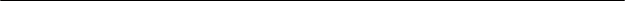 TO:	FROM:	DATE:	RE:	This memorandum is to request the following measures be placed on the agenda for the October 6, 2020 Legislative Meeting:Fiscal Year 2021 Budget Support Congressional Review Emergency Declaration Resolution of 2020Fiscal Year 2021 Budget Support Congressional Review Emergency Act of 2020	D.C. Act 23-404, the Fiscal Year 2021 Budget Support Emergency Act of 2020, will expire October 26, 2020.  Although permanent legislation was passed by Council, that measure must go through a 60-day congressional review period.  The congressional review emergency (CRE) is necessary to prevent a gap in legislative authority.  The CRE reflects the provisions of Act 23-404, as updated by Bill 23-908, the Fiscal Year 2021 Budget Support Clarification Emergency Act of 2020.Draft copies of the proposed measures are attached. Please contact me or Evan Cash at 724-7002 if you have any questions.cc:     	All Councilmembers         	Council Officers    